https://apparelresources.com/business-news/manufacturing/amhssc-psgr-krishnammal-college-women-sign-mou/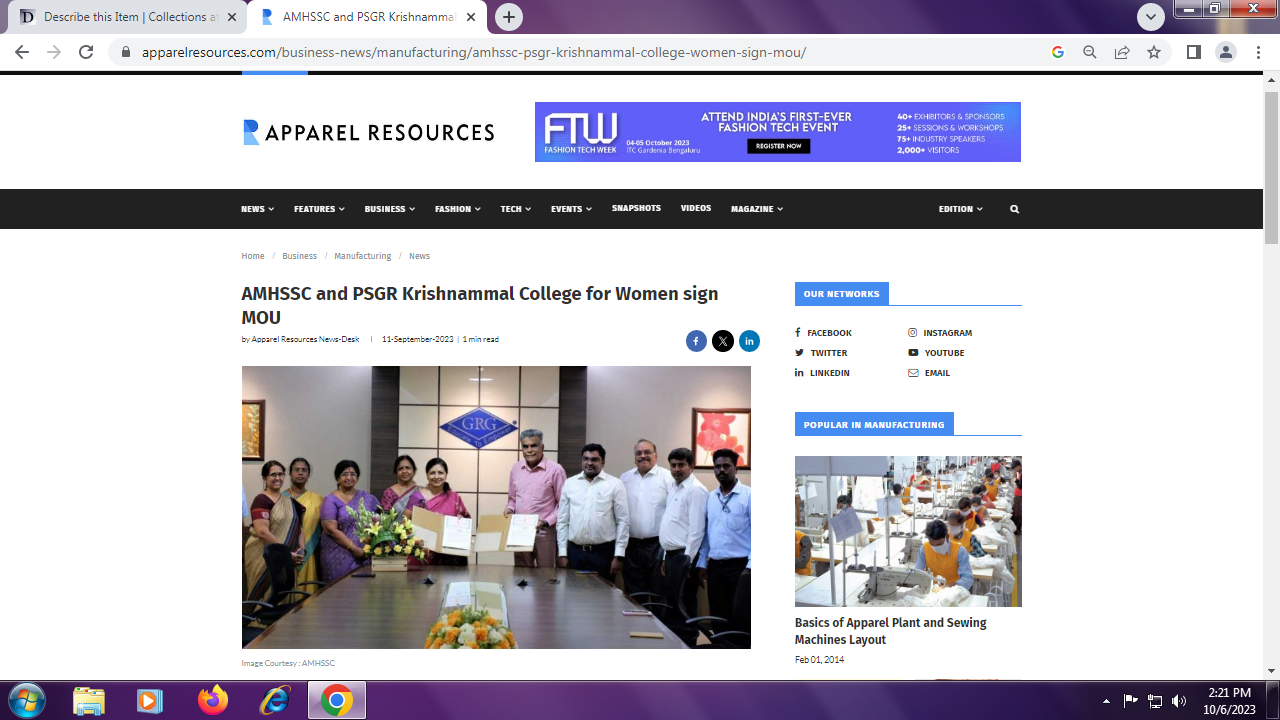 